宿題 #1Curriki原典http://www.curriki.org/xwiki/bin/view/Coll_Group_CurriculumDevelopmentProject-AlgebraModules/SmallGroupPracticeSheet三角形は以下の図のパターンで大きくなります.高さと底辺の関係を表す表と方程式を作りなさい.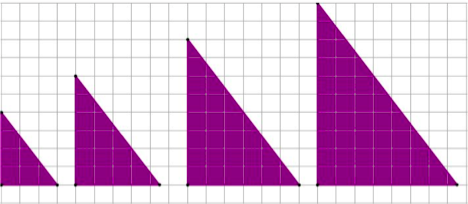 宿題#2下の図はタクシーの移動距離と運賃の関係を表していいます.Y切片と座標( 10, 11 )の説明をしなさい.        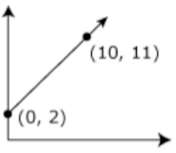    X軸: 運賃       Y軸: 移動距離高さ底辺４３……